В соответствии с частью 4  статьи 7  Федерального закона от 6 октября  2003 года №131-ФЗ «Об общих принципах организации местного самоуправления в Российской Федерации», Федеральным законом от 3 декабря 2012 года №230-ФЗ «О контроле за соответствием расходов лиц, замещающих государственные должности, и иных лиц их доходам»  п о с т а н о в л я ю:1. Отменить постановление администрации Переправненского сельского поселения Мостовского района от 11 апреля 2014 года №35 «Об утверждении Перечня должностей муниципальной службы и муниципальных должностей, при замещении которых муниципальные служащие обязаны представлять сведения о своих расходах, а также расходах своих супруги (супруга) и несовершеннолетних детей». 2.Общему отделу администрации Переправненского сельского поселения (Кривомазова) обнародовать настоящее постановление и  разместить настоящее постановление на официальном сайте администрации Переправненского сельского поселения в сети Интернет.         3.Контроль за выполнением настоящего постановления оставляю за собой. 4.Постановление вступает в силу со дня его обнародования.Глава Переправненского сельского поселения                                                                            А.Е.Кошмелюк Об отмене постановления администрации Переправненского сельского поселения Мостовского района от 11 апреля 2014 года №35 «Об утверждении Перечня должностей муниципальной службы и муниципальных должностей, при замещении которых муниципальные служащие обязаны представлять сведения о своих расходах, а также расходах своих супруги (супруга) и несовершеннолетних детей»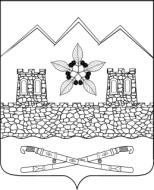 